令和３年度計画の業務実績評価の方針について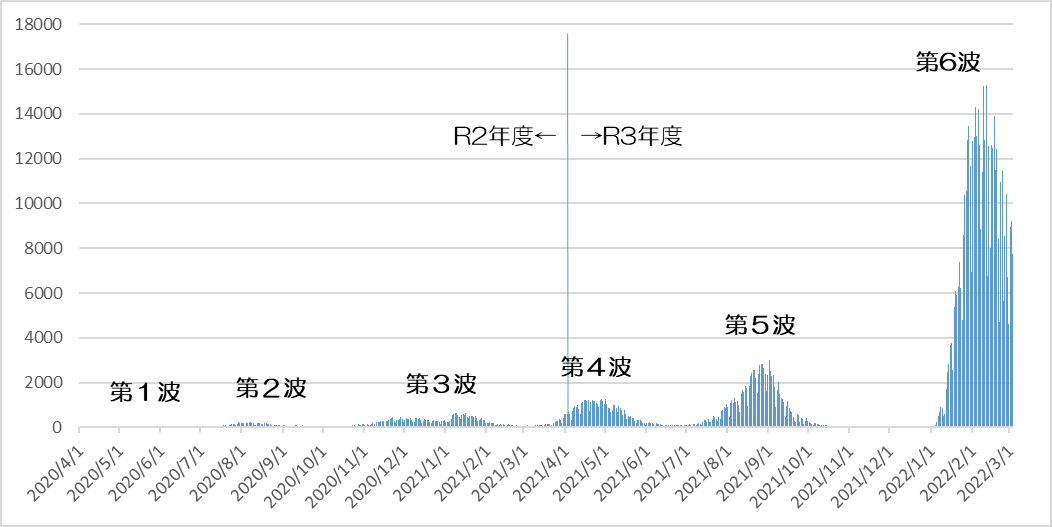 ➤ 上記を踏まえ、以下の方法にて評価を行う。　・令和３年度計画策定時点の想定を上回るコロナの影響を受けた項目は再評価を行う。　・特に考慮すべき事項がある場合などについては、平均点によらず小項目評価を決定する。　・想定しえない重大な外的要因等により計画が実施できなかったと認められる場合は、小項目評価を「評価不能」とする。【病院機構における自己評価の手順】（１）小項目に含まれる個々の実績について、評価基準に基づき評価を行う。（２）年度計画策定時点の想定を上回る新型コロナウイルス感染症の影響を受けた項目については、その影響を踏まえ、判断理由を明記のうえ再評価を行う。（３）小項目に含まれる個々の評価の平均点に基づき、小項目の評価を決定する。ただし、特に考慮すべき事項がある場合などについては、平均点によらず評価を決定する。　【知事評価の手順】（１）自己評価において再評価をしていない項目は、評価基準に基づき評価を行う。（２）自己評価において再評価を行った項目については、判断理由の妥当性等を検討し、評価を行う。※「評価の考え方」【別紙】ただし書きによる（３）小項目に含まれる個々の評価の平均点に基づき、小項目の評価を決定する。ただし、特に考慮すべき事項がある場合などについては、平均点によらず評価を決定する。※「評価の考え方」【別紙】ただし書きによる